ФИО: Корнева Светлана Владимировна, воспитатель, МАДОУ №2 «Лучики»,  г. Киселевск.Название работы: «Великий труженик - сердце»  для детей старшей группы.Содержание работы Цель: Познакомить с понятием «сердце», «сосуды», «артерия», «вена», «пульс»; учить слушать звуки своего и чужого сердца, определять его местонахождение; развивать любознательность; формировать способность анализировать результаты опытов.Задачи:1. Формировать представления о человеческом сердце, его работе и  о значение сердца для всего организма.2. Расширять словарный запас детей: обогатить словарь детей словами и словосочетаниями: кровеносные сосуды, пульс, фонендоскоп,  кислород,  вена, кровь.3. Развивать наблюдательность, внимание, стремление прислушиваться к себе.4. Формировать сознательное отношение к выполнению физических упражнений и игр для работы и сохранения здорового сердца. Оборудование и наглядные материалы: ноутбук, презентация, лазерная указка, мышь беспроводная, фонендоскоп по одному на пару детей, головоломка, 2 вида шприца объемом 20 и 10 мл, для каждого ребенка, прозрачные трубочки от системы для переливания крови  2 по 1, 5 м., вода окрашенная марганцовкой.Методические приемы:  создание и постановка проблемной ситуации, беседа, поощрение, совет.Словарная работа: кровеносные сосуды, пульс, фонендоскоп,  кислород,  вена, кровь.Этапы занятияЗадачи этапа Ход занятияХод занятияМетоды, формы, приёмы и ссылки на электронные,  мультиме-дийные и интерактивные материалыПрогнозируемый результатВремяЭтапы занятияЗадачи этапа Деятельность педагогаПредполагаемые действия детейМетоды, формы, приёмы и ссылки на электронные,  мультиме-дийные и интерактивные материалыПрогнозируемый результатВремя1. Вводная часть.Организа-ционный момент.Формировать интерес к совместной деятельности. Формировать умения слушать и руководствоваться указаниями взрослого.Воспитатель здоровается с детьми:  Придумано кем – то
Просто и мудро,
При встрече здороваться!
- Доброе утро!
- Доброе утро
Солнцу и птицам!
- Доброе утро!
Приветливым лицам!Доброе утро, ребята. Я очень рада видеть вас. Дети здороваются.Дети улыбаются друг другу.Положительный настрой на ОД, неформальная готовность к деятельности, привлечение произвольного внимания через игровой момент1-2 мин2.Созда-ние проблем-ной  ситуация (или мотива-ция) и постанов-ка и принятие детьми цели ОДСоздать мотивацию к познавательной деятельности.Воспитатель:  Ребята, давайте посмотрим  друг на друга, мы все очень разные. Кто – то высокий, у какого-то голубые глаза и есть веснушки, но у всех людей одинаковое строение организма. Из каких частей состоит наше тело? Ответы детей (голова, руки, ноги и т.д.)Воспитатель: Молодцы, вы вспомнили все части тела человека. А сейчас мы поговорим  с вами об очень важном органе нашего организма. А называется он.…Но не все так просто, отгадайте загадку, и вы узнаете, о каком важном органе нашего тела идет речь.День и ночь стучит оно,
Будто бы заведено.
Темп похож на бег коня,
Отгадай-ка, детвора?Ответы детей (Сердце)Воспитатель:  Теперь мы знаем, что это сердце. И это один из главных органов нашего тела.Дети рассматривают друг друга, сравнивают, отвечают.Дети участвуют в диалоге, отвечают на вопросы.Дети отгадывают загадку, радуются верному ответу.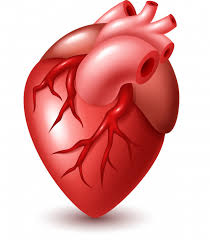 Умение детей называть части тела человекаНеформальное общение между собой, умение вести беседу.2-3 мин3.Основная часть.Проекти-рованиерешенийпроблем-нойситуации,актуали-зация знаний,начало выполне-ния действий по задачам образова-тельной деятель-ности.Воспитатель: Наше сердце – как мотор в машине: пока мотор работает, машина двигается. Размером ваше сердце с ваш кулачок. Сожмите ладошку в кулачок. А мое сердце размером с мой кулачок. Несмотря на свой небольшой размер, сердце делает каждый день очень много ударов. И когда вы двигаетесь, и когда спите, сердце работает не прерываясь – тук-тук-тук. Сожмите и разожмите кулачок свой. Вот так, работает сердце.Находится сердце в грудной клетке с левой стороны, спрятано оно за ребра. Послушайте, как оно бьется. Иногда люди называют сердце мотором, вечным двигателем, а иногда насосом.Воспитатель: Биение сердца, можно определить по пульсу, пульс прощупывается на запястье. А как врач узнает биение вашего сердца? Существует аппарат – фонендоскоп, через который можно услышать биение сердца. Еще раз проговорите, как называется этот прибор.Воспитатель: А как вы думаете, где находится, наше сердце?Да, оно расположено с левой стороны. Мы его не видим, потому что это внутренний орган, он расположен внутри нашего тела. Защищает его грудная клетка, мышцы и кожа.Дети сжимают и разжимают  свои кулачки, имитируя, работу сердца.Пытаются нащупать пульс.Повторяют название прибора – фонендоскоп.Предполагают, где находится сердце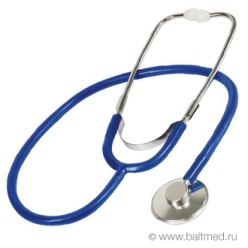 Расширение словарного запаса .Развитие воображения у детей.Внутренняя мотивация на деятельность: готовность к новым знаниямПроявление  интереса  к предстоящей деятельности.Проявление творческой активности.Умение аргументировать и делать выводы.5 мин4.«Открытие» детьми новых знаний,  способа действий.Воспитатель: Ребята, а у меня для вас есть небольшое задание. Вот у меня есть карточки, на них написаны различные выражения, я вам их буду читать, а вы говорить, как вы понимаете это выражение. И так давайте начнем: 1. «У него большое сердце»2. «Ледяное сердце»3. «Золотое сердце»4. «Сердце радуется»5. «Сердце не камень»Спасибо вам за ответы. Вы молодцы. Давайте отдохнем и проведем небольшую зарядку.Я согнусь, разогнусь - выполняют наклоны вперед, руками касаясь - пола.
В мячик поиграю.
Попляшу, покручусь. -Выполняют прыжки на месте.
И здоровья наберусь! - прыжки вокруг себя.Дети участвуют в диалоге, отвечают на вопросы.Дети выполняют физкультминуткуУмение     логически мыслить, сопоставлять, анализировать и делать выводы. Умение детей вступать и поддерживать контакт со взрослыми и сверстниками.5  мин5.Самос-тоятель-ное примене-ние нового на практике, либо актуализация уже имеющиеся знаний, представлений (выполнение работы).Воспитатель: Ребята,  давайте теперь, после того, как мы подвигались, еще раз пощупаем свой пульс. Что вы почувствовали?! Как бьется ваше сердце? Правильно, когда человек волнуется или занимается физкультурой и спортом, его сердце работает быстрее, чем в спокойном состоянии. От физических упражнений сердце становится сильнее. А если мало двигаться, вести сидячий образ жизни, что будет с сердцем? - Правильно вы думаете, оно слабеет, хуже работает и человек может заболеть. Поэтому надо сердце тренировать, регулярно заниматься физкультурой и спортом.Воспитатель: Сейчас мы с вами проведем маленький опыт. Набираем раствор марганцовки в равном количестве в оба шприца (один объемом 20мл, другой 10 мл.) и впрыскиваем одновременно в разные трубочки (от системы для переливания крови длиной 1,5 -2 м). Сравниваем, на какое расстояние продвинулась жидкость в каждой из них. Шприц  большого объема, как здоровое сердце, продвинул жидкость на более дальнее расстояние, чем второй шприц. Обратите  внимание  на то, что нужно для сердца выполнять физические упражнения, больше гулять, есть только полезную пищу, больше радоваться и не огорчаться, не обижаться, не злиться.Дети отвечают, что сердце стало биться быстрее и сильнееОтветы, что сердце становится слабееПроводят опыт, сравнивают, закрепляют результатРазвитие умения ребенка общения со взрослыми.Активизация словарного запаса.Развитие и формирование коммуникативных качеств личности ребенка.8-10 мин6.Заключи-тельная часть. Итог ОД. Систематизация знаний.  Сердце свое нужно беречь. Поэтому нужно выполнять зарядку, больше двигаться, хорошо питаться. Вы знаете,  что осенью, в конце сентября  (29 сентября) празднуется Всемирный день сердца. Вот уже 17 лет подряд его празднуют по всему Миру. Этот праздник проходит под девизом «Сердце для жизни». Дети участвуют в диалоге, отвечают на вопросы воспитателя, высказывают свои мнение.Умение слушать и запоминать услышанное.4 – 6 мин7. Рефлек-сия.Формирова-ние элементар-ных навыков самоконтро-ля, самооценки.Ребята, что нового вы сегодня узнали? Что вам больше всего понравилось делать? С чем было трудно справиться? О чем бы вы еще хотели узнать на следующих занятиях?  - Дорогие мои, я хочу вам сказать, что вы «пришлись мне по сердцу» и останетесь у меня в сердце на долго. Хочу вас также угостить сладостями. (угощаю конфетками «Львиное сердце»). Спасибо вам огромное за приятную встречу!Дети прощаются, улыбаются.Формирование элементарных навыков самооценки.1-2 мин